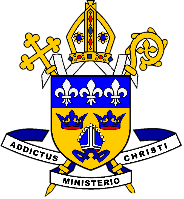 CASE 4 - Parental Consent for an ActivityChild’s DetailsNature of Event / ActivityEmergency Contact DetailsChild/Young Person’s DoctorCode of ConductMedical InformationMedicationsDoes your child have any condition/s requiring the administration of medications or other treatment?  ImmunisationsPlease confirm whether your child has had the governmentally recommended immunisations for their age? Please state the date of their most recent Tetanus immunisation:      Allergies Please detail your child’s known allergies:Dietary Requirements Please list any dietary requirements, both due to intolerance and personal beliefs:Pain ReliefIn the event that your child has a fever or is injured and we need to give pain relief, are there specific indications about the type of pain relief used and dosage? Additional Emotional NeedsDoes your child have any additional emotional needs, other than the usual needs of a child their age? For example, have they suffered trauma, have any fears or phobias, or any medical conditions that affect their behaviour? We will use this information to help responsible adults to support your child should any difficulties arise. Additional Physical RequirementsIs there any other relevant information/specific requirement/s that needs to be known? (e.g. travel sickness/mobility requirements)Contagious DiseasesTo the best of your knowledge, has your child been in contact with any contagious or infectious diseases or suffered from anything in the last few weeks that may be contagious? TransportationPlease complete full details as to how your child will travel, including name and contact details of person(s) responsible for transportation/drop-off/collection:Communication with child/young person (over 13 years only)Please tick each method of communication with your child that you consent to.  Where you consent to electronic methods of communication, please provide your own account address so that you can be copied into the correspondence.  Statement of ConsentI give my express consent to my child, as named above, participating in the activities detailed in this form:Consent to the Safe Use of Images (Photography and Filming)Data ProtectionIn accordance with the General Data Protection Regulation 2016 and Data Protection Act 2018, all personal data, including images (photographs and films for example), must be processed fairly and lawfully. To comply with this, we are bound to issue a privacy notice and inform you when: Photographs and films will be takenWhy they will be taken What will be done with them Who may see themAny non-obvious consequences; for example, if the image from photographs and films is going to be used on a website, in a newsletter, or on televised programme.
We will state how long we plan to keep and use the image(s) and will contact you to seek consent if we wish to use the image(s) for another reason than that expressly stated herein. Privacy NoticeTo be completed by the Parish/Religious Congregation/Organisation We will take care to record images that respect the dignity and wellbeing of each individual, and will use secure storage and encryption technology, as well as follow best practice guidelines as laid out in the CSSA e-Safety Guidance in relation to these images. Should you have any concerns about the manner in which we handle your information and are not able to resolve these satisfactorily with us, please contact the Information Commissioner for advice and to report a concern.We recognise that there are some reasons why, for their own safety and/or wellbeing, some individuals will not want their images recorded or kept and we will always respect this.  To be completed by the subject of the photo Statement of Consent of parents/carers for children and young people aged under 16 years (or person who has the legal authority e.g. lasting power of attorney for health and welfare, to make the decision on the person’s behalf for those over 16 who lack capacity to consent.)To be completed by the Parent / Carer who completed the Parental Conesnt aboveChild’s Full Name: Date of Birth: Description:  Ignite Festival 2022: a Catholic Christian event for 12-18 year olds including multimedia presentations, music, discussion, games/sporting activities and worship.Date:1st May 2022Time: All dayFull Name: Relationship to Child/Young Person: Daytime Contact Number: Evening Contact Number: Mobile Number: Do you have parental responsibility for the child/young person?   Yes    NoIf not, name and contact details for person with Parental Responsibility:Full name: Relationship to Child/Young Person: Daytime Contact Number: Evening Contact Number: Mobile Number: Do you have parental responsibility for the child/young person?   Yes    NoIf not, name and contact details for person with Parental Responsibility:Name of surgery:   Name of Doctor: Surgery Address:Surgery telephone number:Child’s NHS Number: I understand that all leaders and helpers will be expected to adhere to the Code of Conduct.I acknowledge the need for my child also to behave responsibly and will ensure that this expectation to behave in accordance with the Code of Conduct for Young People is fully understood by my child.Yes My child requires the following medications and treatment:I confirm that I have discussed management/administration/storage of medications with the event leader.No   Yes   No   My child has an EpiPen: My child has the following EpiPen:I confirm that I have discussed its management/administration/storage with the event leaderTo and from the activity or pick-up point:If relevant, during the activity or trip:TelephoneInsert own account addressEmailFacebookTwitterOthers to be added as requiredSignature:Parent/Carer’s Full Name:   Date:   Name of parish/congregation/organisation that plans to record images:Diocese of East Anglia (including its parishes)Diocese of East Anglia (including its parishes)Diocese of East Anglia (including its parishes)Context for recording images:During the eventDuring the eventDuring the eventThe purpose for recording images is:Publicity and record of eventPublicity and record of eventPublicity and record of eventCredit to be linked to images (if any):The name of the photographer may be creditedThe name of the photographer may be creditedThe name of the photographer may be creditedThe planned use of these images is:Online and printed news and publicity materialsOnline and printed news and publicity materialsOnline and printed news and publicity materialsUse may include:Use on web pages:www.rcdea.org.ukDiocesan Social Media inc. @igniteyeaUse may include:Use in the publication:Catholic East AngliaUse may include:Used to promote:Diocesan eventsFuture Diocesan initiativesUse may include:Used commercially to:Use may include:Other (must be specified):Diocesan printed publicityWe intend to keep these images 
for a period of:Up to 3 yearsUp to 3 yearsUp to 3 yearsThis means that the images will not be used after this date*: 30/04/2025   *  Unless the terms of use are re-negotiated with the subject(s) in the image(s)30/04/2025   *  Unless the terms of use are re-negotiated with the subject(s) in the image(s)30/04/2025   *  Unless the terms of use are re-negotiated with the subject(s) in the image(s)Should you have any questions or concerns, please contact:Director of the Diocesan Youth Service, dys@rcdea.org.ukDirector of the Diocesan Youth Service, dys@rcdea.org.ukDirector of the Diocesan Youth Service, dys@rcdea.org.ukI give my express consent to being photographed and/or filmed in the course of the activities detailed above. I give my express consent to being photographed and/or filmed in the course of the activities detailed above. I understand the ways in which these photographs, films and resulting images may be used, the period of time, and manner in which they will be stored. I understand the ways in which these photographs, films and resulting images may be used, the period of time, and manner in which they will be stored. I know that it is my right to withdraw my consent at any time, without explanation.I know that it is my right to withdraw my consent at any time, without explanation.Signature:Signature:Full Name:   Full Name:   Date:   Date:   Do you have ‘parental responsibility’ or legal authority to provide consent?  Do you have ‘parental responsibility’ or legal authority to provide consent?  Do you have ‘parental responsibility’ or legal authority to provide consent?   Yes    NoI have discussed the contents of this form with my child and we are in agreement. I have discussed the contents of this form with my child and we are in agreement. I have discussed the contents of this form with my child and we are in agreement. I give my express consent to the person named above, being photographed and/or filmed as detailed in this form. I give my express consent to the person named above, being photographed and/or filmed as detailed in this form. I give my express consent to the person named above, being photographed and/or filmed as detailed in this form. I understand the ways in which these photographs, films and resulting images may be used and the period of time and manner in which they will be kept. I understand the ways in which these photographs, films and resulting images may be used and the period of time and manner in which they will be kept. I understand the ways in which these photographs, films and resulting images may be used and the period of time and manner in which they will be kept. I know that it is my right to withdraw my consent at any time, without explanation.I know that it is my right to withdraw my consent at any time, without explanation.I know that it is my right to withdraw my consent at any time, without explanation.Signature:Signature:Full Name:   Full Name:   Date:   Date:   